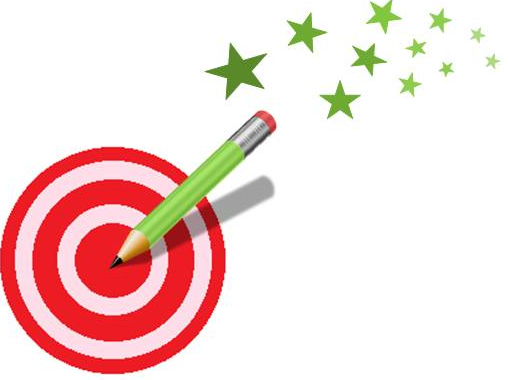 B=A=E=D=H=G=F=C=J=I=B=A=E=D=H=G=F=C=J=I=